             Základná škola Krymská 5, Michalovce„Krymko“Letný denný tábor v čase od 07,00 hod. do 16,00 hod.   07.08.2023 - 11.08.2023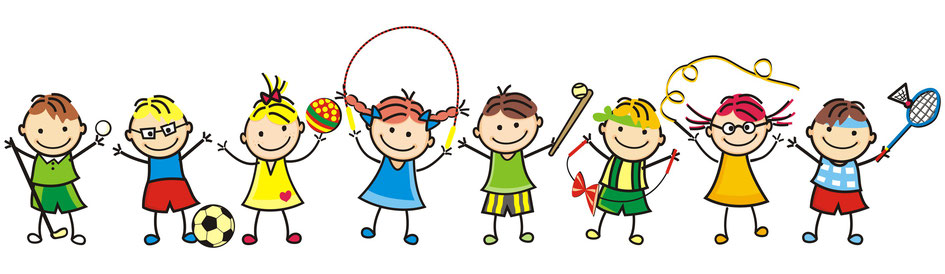 Pondelok - 07.08.2023        07.00 - 08.00 - Schádzanie detí08.00 - 10.00 – „Zoznamujeme sa“, zhotovenie a vyvesenie táborovej vlajky10.30 - 12.00 – Netradičné  športové disciplíny12.30 - 16.00 – Kino MichalovceUtorok - 08.08.2023      07.00 - 08.00 – Schádzanie detí08.00 - 12.30 – „Vodné šantenie“ hotel Juliana 13.30 - 16.00 – Tvorivé dielneStreda - 09.08.2023        07.00 - 08.00 – Schádzanie detí09.00 - 13.00 – „Hurá do prírody“ výlet na Morské oko“14.00 - 16.00 – Maľovanie tričiekŠtvrtok - 10.08.2023         07.00 - 08.00 – Schádzanie detí08.00 - 10.00 – Hľadanie pokladu12.00 - 15.30 – Thermal park ŠíravaPiatok – 11.08.202307.00 - 08.00 – Schádzanie detí 08.00 - 13.30 – Vychádzka park Kerta14.00 - 16.00 -  Hry, vyhodnotenie a diplomyZmena programu vyhradená v závislosti od počtu detí.